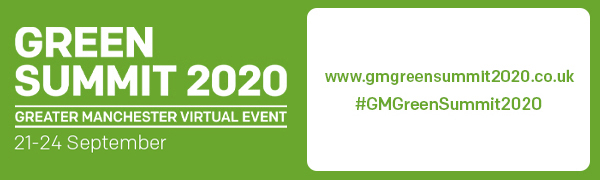 Partner Resources and Further InformationTuesday 21 Sept 2020DAYPARTNERSUBJECTTuesdayCitizen's Advice Bureau Manchester"Switched On" Energy Efficiency workshops for Young People (Low Carbon Hub website)TuesdayENGIE UKInsight: Applying the COVID spirit to climate change (Engie website)TuesdayENGIE UKENGIE Insights main page (Engie website) TuesdayENGIE UKInsight: How can solar power help your business achieve net zero (Engie website)TuesdayENGIE UKInsight: meeting the zero carbon challenge - five predictions for local authorities in the coming decade (Engie website)TuesdayENGIE UKInsight: the case for zero carbon (Engie website)TuesdayENGIE UKInsight: What challenges do business face in the transition to zero carbo (Engie website)TuesdayElectricity North West LtdWhere is energy on the boardroom agenda (Low Carbon Hub website)TuesdayManchester Youth CouncilClimate Challenge to become a Climate Champion (Low Carbon Hub website)TuesdayUniversity of ManchesterAdvanced Materials and Electricity.  The Power to help save the world (University of Manchester Policy Blog)TuesdayUniversity of ManchesterAre Biofuels the answer to Decarbonisation? (University of Manchester Policy Blog)TuesdayUniversity of ManchesterCan Shipping emissions be kept in check for a post-Covid future (University of Manchester Policy Blog)TuesdayUniversity of ManchesterClimate Change, should we take the nuclear option (University of Manchester Policy Blog)TuesdayUniversity of ManchesterCOVID-19 and the future of urban mobility (University of Manchester policy blog)TuesdayUniversity of ManchesterCOVID-19 What should future transport and mobility responses be now and beyond? (University of Manchester policy blog)TuesdayUniversity of ManchesterGraphenes innovation could give the UK economy a positive charge (University of Manchester policy blog)TuesdayUniversity of ManchesterManaging radioactive waste (University of Manchester policy blog)TuesdayUniversity of ManchesterPower for the sun, money from the crowd (University of Manchester blog)TuesdayUniversity of ManchesterWhy are local authorities going against UK Government on fracking? (University of Manchester policy blog)TuesdayUniversity of ManchesterWorrying windy weather or a strong tail-wind (University of Manchester policy blog)All daysYouth Combined Authority  EWGResource Booklet (Canva website)All daysUniversity of ManchesterOn Net Zero report (University of Manchester website) All daysUniversity of ManchesterOn Net Zero report - short hand story (University of Manchester website)